Blast Off!Party Club Idea Sheet   Space Jetpack: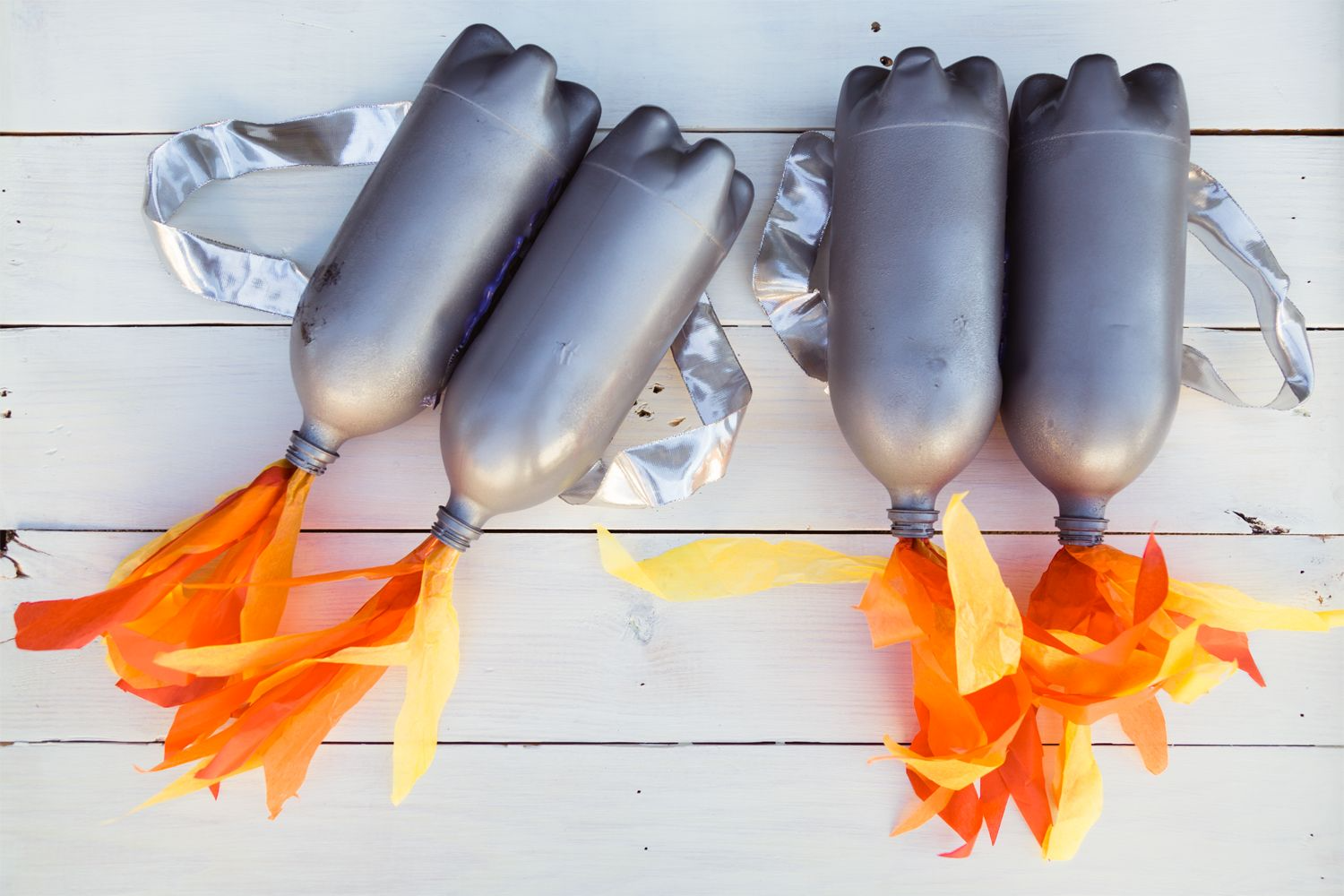 Supplies: 2 2-liter Soda bottles, grey/silver paint, Red/Orange/Yellow Tissue paper, 2 strips of silver wrapping paper for straps, and glue  Galactic Space Snack: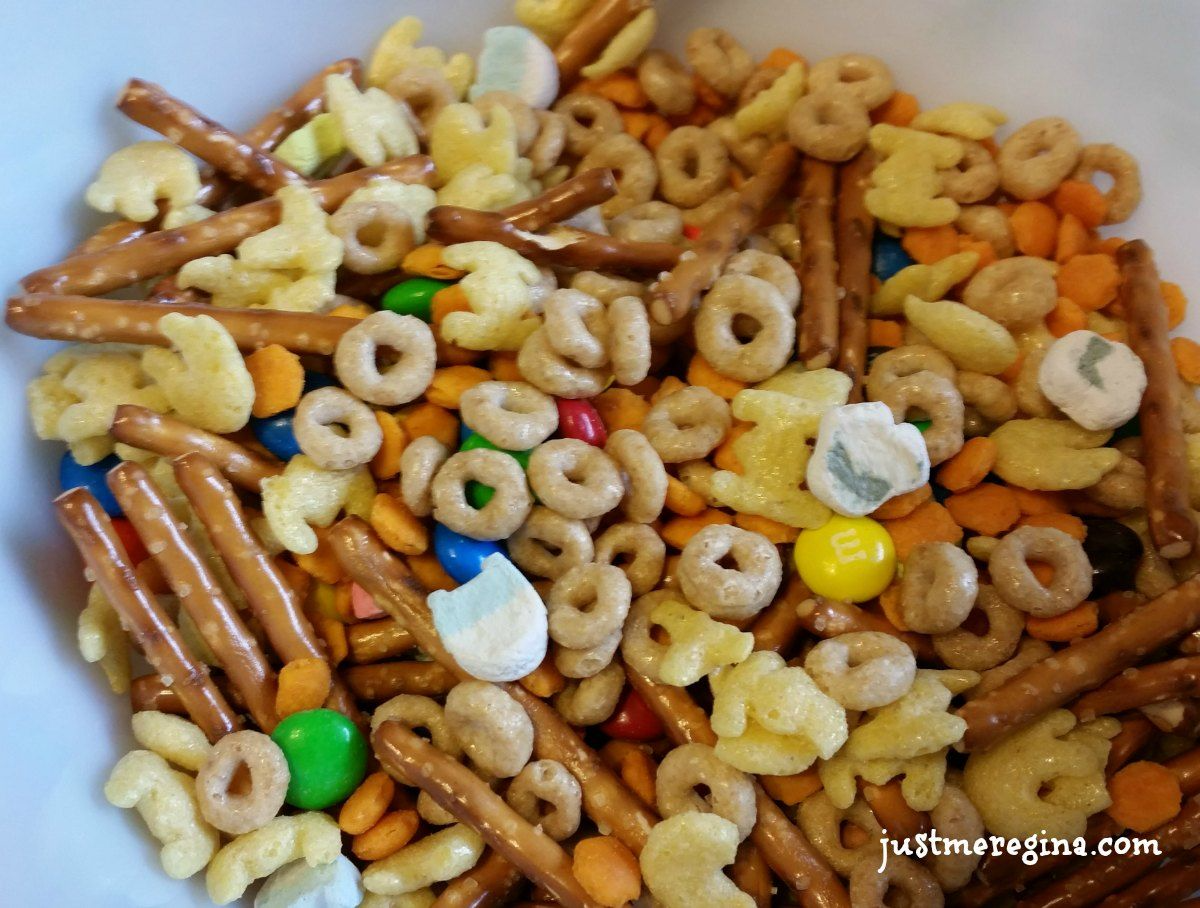 Supplies: Pretzels, Cheerios, M&M’s, snack crackers, marshmallow cerealPrepare: Enough to feed the kids in your club. Have it divided out before you go into club, so you won’t have to handle it once club starts.  Moon Rock Scavenger Hunt (In Person/Virtual Club):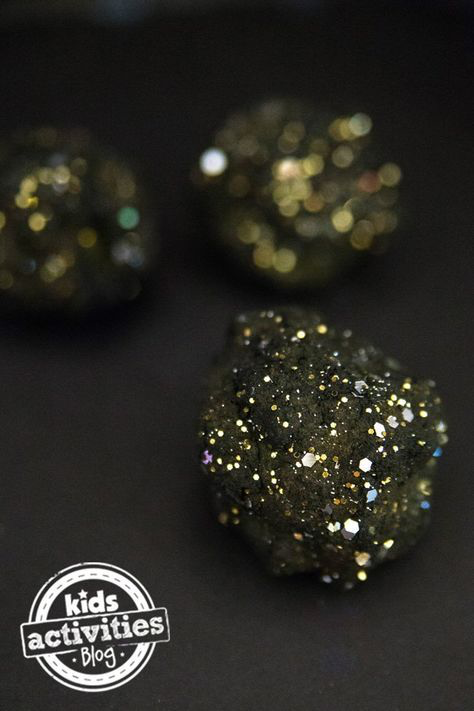 Supplies: Aluminum Foil, Easter Eggs (empty plastic round container), slips of paper with either questions or point values.Prepare: Ice Breaker Questions or Point ValuesHow to play: This can be used for two different games in the club. Since this is the first club of the year you can use this game as an ice breaker game, so inside the moon rock you would have questions in the eggs and as the kids find them you would have them answer the questions. You can also use the moon rocks to hold the points for the review game. As the kids answer the review questions they would go and find a moon rock to see how many points they got for that question.  Grab a Planet (Musical Chairs)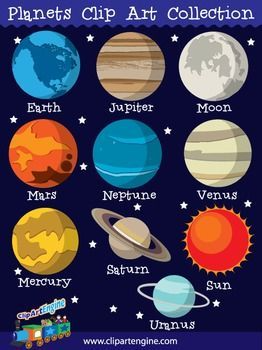 Supplies: 8 ball painted like the planets (if you have a larger group of kids you will want to have more sets so you can divide the kids and make it go faster), hula hoop to set them, musicPrepare: The balls to look like the 8 planetsHow to play: Similar to Musical Chairs. Divide the kids into groups of 9 or more. With the balls in the hula hoops start the music and have the kids walk on the outside of the hoop and when the music stops the kids grab a planet. Each time take a planet out until you get down to 1 or you move on to the next activity.If you need any other helps please visit pinterest.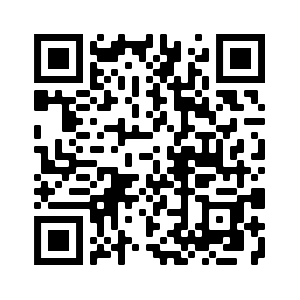 